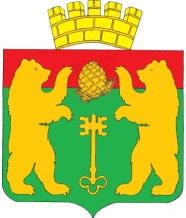 АДМИНИСТРАЦИЯ ПОСЕЛКА КЕДРОВЫЙ
КРАСНОЯРСКОГО КРАЯП О С Т А Н О В Л Е Н И ЕО назначении голосования по проектам благоустройства общественных территорий муниципального образования поселок Кедровый Красноярского края на 2022 годВ соответствии с постановлением Правительства Российской Федерации от 10.02.2017 № 169 «Об утверждении правил предоставления и распределения субсидий из федерального бюджета бюджетам субъектов Российской Федерации на поддержку государственных программ субъектов Российской Федерации и муниципальных программ формирование современной городской среды», постановлением Правительства Красноярского края № 35-п от 29.01.2019 года «Об утверждении Порядка проведения рейтингового голосования по выбору общественных территорий муниципальных образований Красноярского края, подлежащих благоустройству в первоочередном порядке»П О С Т А Н О В Л Я Ю:Назначить голосование по проектам благоустройства общественных территорий муниципального образования поселок Кедровый Красноярского края, подлежащих в первоочередном порядке благоустройству в 2022 году в соответствии с государственной программой Красноярского края, утвержденной постановлением Правительства Красноярского края от 29.08.2017 №512-п (далее – голосование по общественным территориям), решением общественной комиссии от 01 декабря 2020 года,  с 15 декабря 2020 года по 19 февраля 2021 года.Определить место и время для голосования по общественным территориям (адреса территориальных участков) согласно приложению №1.Установить перечень проектов благоустройства общественных территорий муниципального образования поселок Кедровый Красноярского края, представленных на голосование по общественным территориям согласно приложению №2.Настоящее постановление вступает в силу со дня его подписания и подлежит официальному опубликованию на официальном сайте
 администрации поселка Кедровый Красноярского края www.pgtkedr.ru в информационной телекоммуникационной сети интернет.Контроль исполнения настоящего постановления оставляю за собой.Исп. Кустос Т.П.8(39133)2-90-608-923-335-27-53Приложение № 1к постановлению администрациипоселка Кедровый Красноярского краяот 03 декабря 2020 № 517-пПЕРЕЧЕНЬМест и время для голосования по общественным территориям муниципального образования поселок Кедровый Красноярского края(адреса территориальных участков)660910, Красноярский край, п. Кедровый, ул. Дзержинского, д. 6, 
м-н «Батон», время приема бланков ежедневно с 08.00 до 22.00.Официальный сайт администрации поселка Кедровый Красноярского края www.pgtkedr.ru в информационной телекоммуникационной сети интернет.Цифровая платформа «Активный гражданин» http://24ag.ru.Приложение № 2к постановлению администрациипоселка Кедровый Красноярского краяот 03 декабря 2020 № 517-пПЕРЕЧЕНЬ Проектов благоустройства общественных территорий муниципального образования поселок Кедровый красноярского края представленных на голосование по общественным территориям00.00.0000п. Кедровый№000Глава поселка КедровыйКрасноярского края                                                                        А.М. Федорук№ п/пНаименование общественной территорииФизическое расположение общественной территории,адресОбщая площадь общественной территорииФункциональное назначение                 (в соответствии с пунктом 2 Правил № 169)Предназначение общественной территории1.Сквер «Аллея любви»Красноярский край, 
п. Кедровый, 
ул. Жуковского 2 «а»3011 кв.мсквердля отдыха населения всех возрастных групп